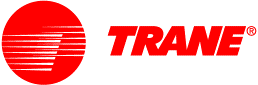 News ReleaseFOR IMMEDIATE RELEASEUniversity of Central Missouri Completes Energy Saving Improvements to Resolve Deferred Maintenance Issues- School leaders will receive Trane “Energy Efficiency Leader in Education Award” -, , Feb. 2, 2011 – The significant deferred maintenance backlog faced by U.S. colleges and universities equals more than $36 billion. The University of Central Missouri (UCM) recently resolved their deferred maintenance issues with an innovative budget-neutral solution expected to reduce utility costs by one-third while decreasing greenhouse emissions.Recently, the university completed $36.1 million in campus-wide energy saving infrastructure upgrades, which resolved $20.1 million in deferred maintenance. The upgrades, which will be funded directly from energy savings and related costs, are expected to save more than $735,000 in annual energy costs. The improvements are expected to generate a 31 percent reduction in annual energy and maintenance costs and reduce CO2 emissions by 7,541 metric tons. This is equivalent to removing 1,381 passenger vehicles from the road.In recognition of the university’s commitment to improved building performance, Trane, a leading global provider of indoor comfort systems and services and a brand of Ingersoll Rand, will recognize UCM with the “Energy Efficiency Leader in Education Award.” The award will be presented at a ceremony celebrating the completion of the improvements which were launched in the spring of 2009 and finished six months ahead of schedule.Details of the award presentation:Matt Gates, LEED AP, vice president of contracting solutions at Trane, will present the award to Dr. Betty Roberts, vice president for administration and finance at UCMThe awards presentation will be at 11  a.m. on Feb. 4 at Elliott Union, Room 237, University of Central Missouri“We’re excited that we can now provide an optimized learning and teaching environment that reflects our commitment to sustainability,” said Charles M. Ambrose, president of UCM. “We’re demonstrating the importance of environmental responsibility to our students – one of the key life lessons we want to teach them.” As a charter signatory to the American College and University Presidents’ Climate Commitment (ACUPCC), the school was especially committed to increasing long-term sustainability. The sustainability initiative was led by Dr. Roberts and her staff. They led a concentrated team effort which developed a comprehensive approach toward more efficient energy usage and a much improved learning and work environment.To avoid future deferred maintenance challenges, the improvements included installation of state-of-the-art infrastructure systems, staff training on how to operate the less time-intensive systems and a 15-year maintenance agreement.- more –University of Central Missouri Completes Energy Saving Improvements - 2University leaders used a performance contract to pay for the improvements directly from energy saving and other future avoided costs. Performance contracting is part of a facilities improvement impetus initially advocated by the  state legislature in 1997.A performance contract allows educational institutions to use future energy and operational savings to finance infrastructure improvement projects. It is an option for funding energy-saving improvements in buildings that provides measurable business results. By managing and optimizing energy use, educational institutions can leverage operational savings to support strategic educational objectives.Customized Solutions for UCM CampusTo identify solutions that would meet the university’s needs, UCM leaders used energy modeling software approved by the U.S. Department of Energy to evaluate the benefits of potential improvements. This allowed them to recreate campus buildings in a computer-simulated environment and select the best solutions to meet the university’s needs.This process identified 265 energy conservation measures covering 26 buildings which were then implemented. Key upgrades completed at UCM include:Replacement of the outdated power plant and boiler system with a green, sustainable geothermal heat pump systemAddition of 150 geothermal wells for high efficiency heating and cooling of three main buildings on the UCM campusNew windows and roofs on some buildingsImproved air handling systems for optimized indoor air qualityAcoustical improvements for classrooms and officesCampus-wide building automation system to effectively manage energy use# # #About the University of Central MissouriFounded in 1871 as a normal (teacher preparation) school, the University of Central Missouri in Warrensburg, Mo., has more than 11,000 students and offers more than 150 different undergraduate and graduate degree programs.About Ingersoll RandIngersoll Rand (NYSE:IR) is a world leader in creating and sustaining safe, comfortable and efficient environments in commercial, residential and industrial markets. Our people and our family of brands — including Club Car®, Hussmann®, Ingersoll Rand®, Schlage®, Thermo King® and Trane® — work together to enhance the quality and comfort of air in homes and buildings, transport and protect food and perishables, secure homes and commercial properties, and increase industrial productivity and efficiency. Trane solutions optimize indoor environments with a broad portfolio of energy efficient heating, ventilating and air conditioning systems, building and contracting services, parts support and advanced control. Ingersoll Rand is a $13 billion global business committed to sustainable business practices within our company and for our customers.  For more information, visit www.ingersollrand.com.Reporters may contact: Joan Schimml, (651) 260-4983, joan.schimml@trane.com.